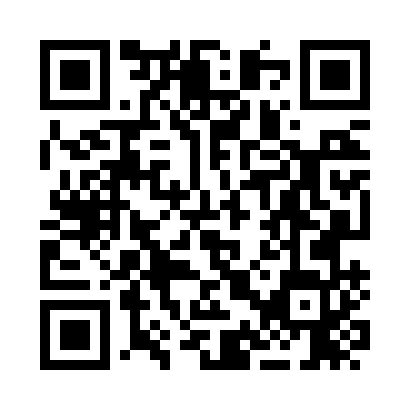 Prayer times for Karlovo, BulgariaWed 1 May 2024 - Fri 31 May 2024High Latitude Method: Angle Based RulePrayer Calculation Method: Muslim World LeagueAsar Calculation Method: HanafiPrayer times provided by https://www.salahtimes.comDateDayFajrSunriseDhuhrAsrMaghribIsha1Wed4:256:151:186:168:2110:052Thu4:236:141:186:168:2210:063Fri4:216:121:186:178:2410:084Sat4:196:111:186:188:2510:105Sun4:176:101:176:188:2610:116Mon4:156:081:176:198:2710:137Tue4:136:071:176:198:2810:158Wed4:126:061:176:208:2910:169Thu4:106:051:176:218:3010:1810Fri4:086:041:176:218:3110:2011Sat4:066:031:176:228:3210:2112Sun4:046:011:176:238:3310:2313Mon4:036:001:176:238:3410:2514Tue4:015:591:176:248:3610:2615Wed3:595:581:176:248:3710:2816Thu3:575:571:176:258:3810:2917Fri3:565:561:176:268:3910:3118Sat3:545:551:176:268:4010:3319Sun3:535:541:176:278:4110:3420Mon3:515:541:176:278:4210:3621Tue3:505:531:176:288:4310:3722Wed3:485:521:186:298:4410:3923Thu3:475:511:186:298:4510:4024Fri3:455:501:186:308:4510:4225Sat3:445:501:186:308:4610:4326Sun3:425:491:186:318:4710:4527Mon3:415:481:186:318:4810:4628Tue3:405:481:186:328:4910:4829Wed3:395:471:186:328:5010:4930Thu3:385:471:186:338:5110:5031Fri3:365:461:196:338:5110:52